ANSWERS TO GUESS THE PLACESHave a go at seeing how many places you can spot around Taunton?Question 1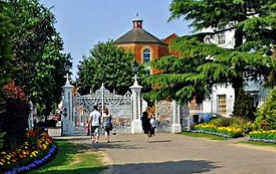 This is…….Vivary ParkQuestion 2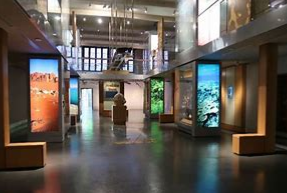 This is…….Taunton MuseumQuestion 3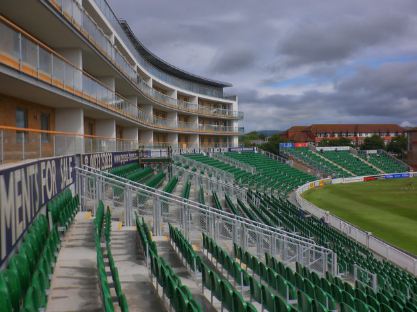 This is…….Somerset County Cricket GroundQuestion 4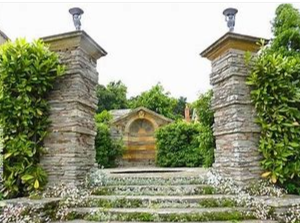 This is…….Hestercombe GardensQuestion 5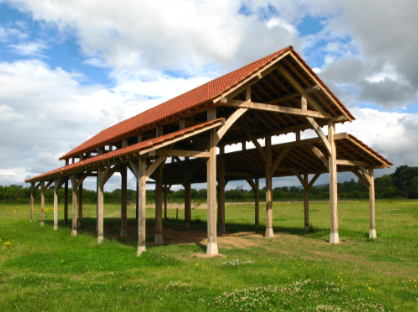 This is…….Longrun MeadowQuestion 6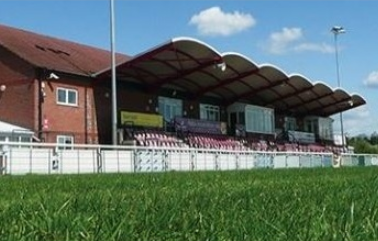 This is…….Taunton Rugby ClubQuestion 7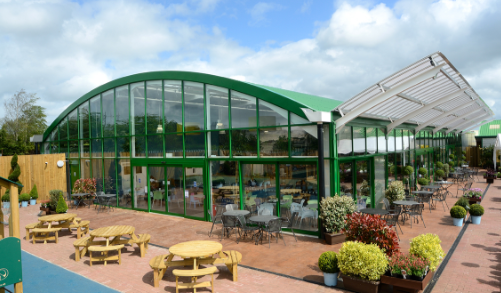 This is…….Monkton Elm Garden CentreQuestion 8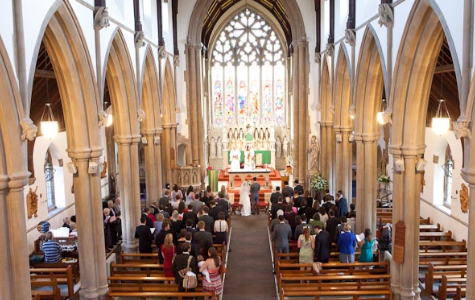 This is…….St George’s Catholic ChurchQuestion 9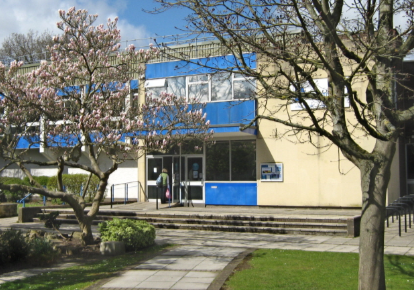 This is…….Taunton Swimming PoolQuestion 10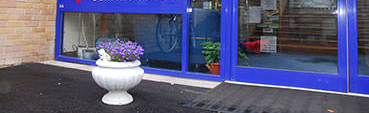 This is…….Our wonderful school!